Васильева  Наталья Владимировна.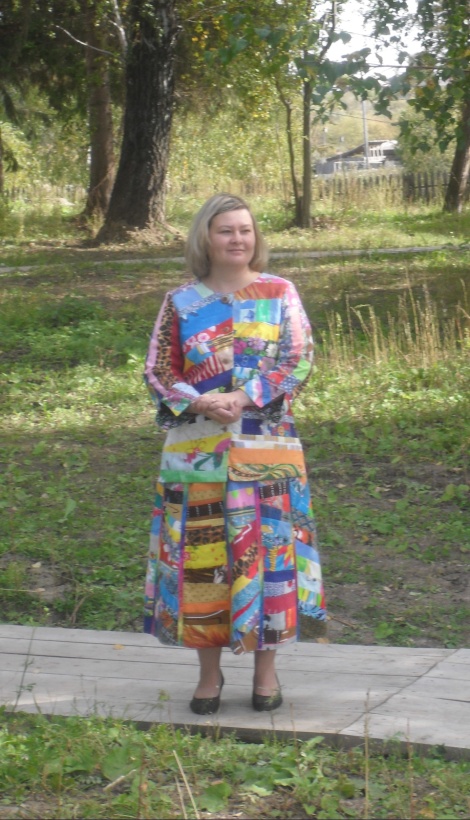 Наталья Владимировна родилась в  1977 году. Живет в г. Томске. Окончила ФГОУ ФО Томский сельскохозяйственный техникум по специальности «Экономика и бухгалтерский учёт». В 2000 году окончила курсы в МУПЦ  в городе  Асино, получив вторую специальность «Резчик по бересте». В свободное время занимается изготовлением изделий из бересты. Удивительные броши, заколки, фенечки, ободки  и  другие изящные, красивые женские украшения и аксессуары может изготовить Наталья Владимировна.  Контактный тел. 8-952-754-50-66               Фенечка. Береста, плетение. 1х15                               	Ободок «Цветочек».  Береста. 4х40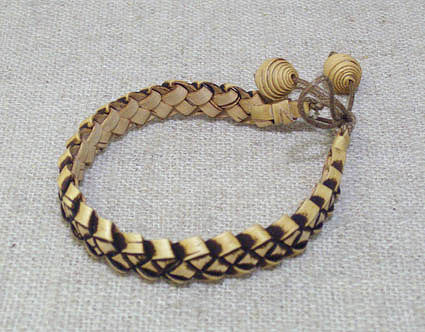 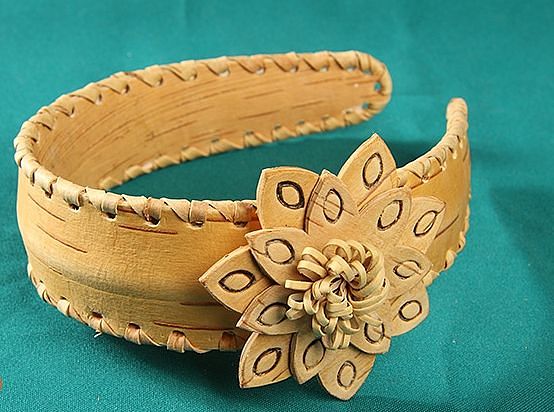 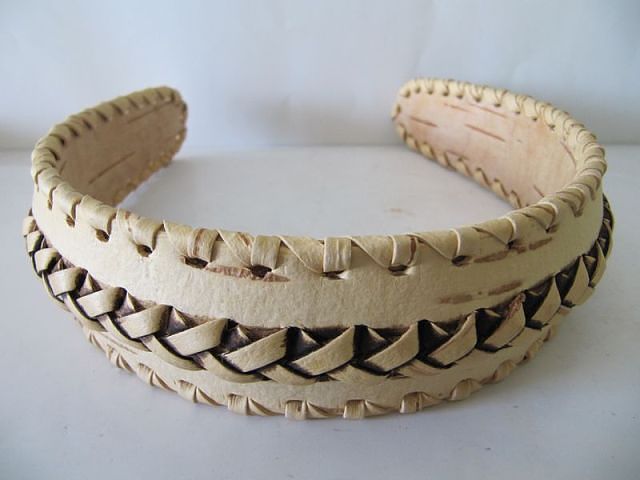      Ободок «Косичка». Береста, плетение 4х40         